Приложение «Автономный пожарный извещатель защитит дом, имущество, жизнь, снизит риск гибели при пожаре» Любой здравомыслящий человек заботится о безопасности своих близких и своем имуществе. Одним из важных аспектов такой заботы является защита жизни и здоровья, а также имущества от пожара.По статистике наибольшее количество жертв и пострадавших при пожаре фиксируется в ночное время, а основным поражающим фактором пожара является даже не огонь, а дым. Поэтому так важно обнаружить первые признаки дыма.С этой целью разработаны и применяются дымовые автономные пожарные извещатели, работа которых основана на разных принципах обнаружения частиц дыма. Установка данных извещателей позволяет сократить количество пострадавших на 65% - 70% и предотвратить развитие пожара подручными средствами.Назначение, устройство, принцип работы, сфера применения и основные характеристики автономных пожарных извещателейАвтономный пожарный извещатель (АПИ) – это автоматический пожарный извещатель со встроенными автономным источником питания (батарейка или аккумулятор) и устройством подачи звукового сигнала оповещения о возгорании (пожаре).АПИ предназначен для обнаружения первых признаков пожара на ранней его стадии (минимальное появление дыма) и оповещения посредством автоматического включения звукового и светового сигналов.Оборудование АПИ функционирует автономно, его конструкция не имеет проводов, поэтому его не требуется подсоединять к инженерным сетям и коммуникациям внутри помещения. Заряд батарейки достаточен для оптимального функционирования АПИ в течение одного года. Когда заряд недостаточен, а питающий элемент требуется заменить, девайс будет оповещать об этом световым индикатором, размещенным на корпусе.Разные модели АПИ устроены примерно по одному принципу. В их составе есть датчики либо чувствительные сенсоры, питающие элементы, звуковые оповещатели и/или световые датчики. Для получения звукового оповещения имеется специализированный преобразователь, который обладает низким процентом потребления энергии.АПИ представляют собой оптико-электронные дымовые извещатели, реагирующие на появление дыма в дымовой камере извещателя, в котором установлены приемник дыма и звуковой извещатель.В нормальном состоянии дым не попадает в приемник и извещатель не формирует сигнал тревоги. После попадания дыма в дымовую камеру инфракрасное излучение со светодиода рассеивается и фиксируется на приемнике, тем самым вызывая формирование сигнала «Пожар» и включение сирены.Определенные модели можно объединять в единую оповестительную цепь. Если активируется один из извещателей, то все остальные будут задействованы автоматически. Применение такого способа обеспечивает возможность для оповещения большего количества людей, если они даже не находятся в помещении, где обнаружен источник возгорания.С точки зрения потребителя выделяют следующие основные немаловажные характеристики АПИ, которые повышают их функциональность и привлекательность для потребителя:1) индикация работы и индикация разряда батареи;2) длительность работы от источника питания. Обычно этот период колеблется от 1 года до 3 лет;3) наличие функции «Антишок». Это когда звуковое давление, производимое сиреной извещателя, нарастает постепенно, чтобы не шокировать людей спросонья или не напугать детей;4) возможность объединения нескольких извещателей в одну систему. Это полезно, когда у Вас произошло задымление на кухне, а вы сладко спите в спальне за закрытой дверью, то извещатель в спальне тоже включит оповещение;5) анализ запыленности. Очень полезная функция для понимания того, что срочно требуется провести обслуживание устройства;6) невозможность установки извещателя при отсутствии батареи. Так Вы точно не забудете вставить в него новую батарейку.Срок службы всех извещателей составляет 10 лет, наработка на отказ (в зависимости от модели) составляет от 60 000 до 80 000 часов.Учитывая, что АПИ имеют малый радиус действия, поэтому их как правило, применяют в помещениях жилого назначения, а также в производственных помещениях небольших размеров (мастерских, гаражах), В жилых помещениях АПИ рекомендуется размещать по одному прибору в каждой комнате. Это связано с принципом действия элемента. Не всегда датчик вовремя реагирует на возгорание, которое случилось в соседней комнате. Устанавливаются АПИ на потолке, желательно в центре помещения, а крепятся с помощью двухстороннего скотча или саморезами (шурупами) из комплекта извещателя.Не следует устанавливать АПИ в местах с малым воздухообменом (в углах и возле дверных проемов).Для установки АПИ в помещениях каких-либо особых требований не предъявляется, не нужны специализированные навыки или инструменты. Требуется только проводить периодическую проверку работоспособности своих изделий с периодом от одного до трех месяцев, чистку от пыли и своевременную замену источников питания (батарейки).Рекомендуемые места установки автономных пожарных извещателей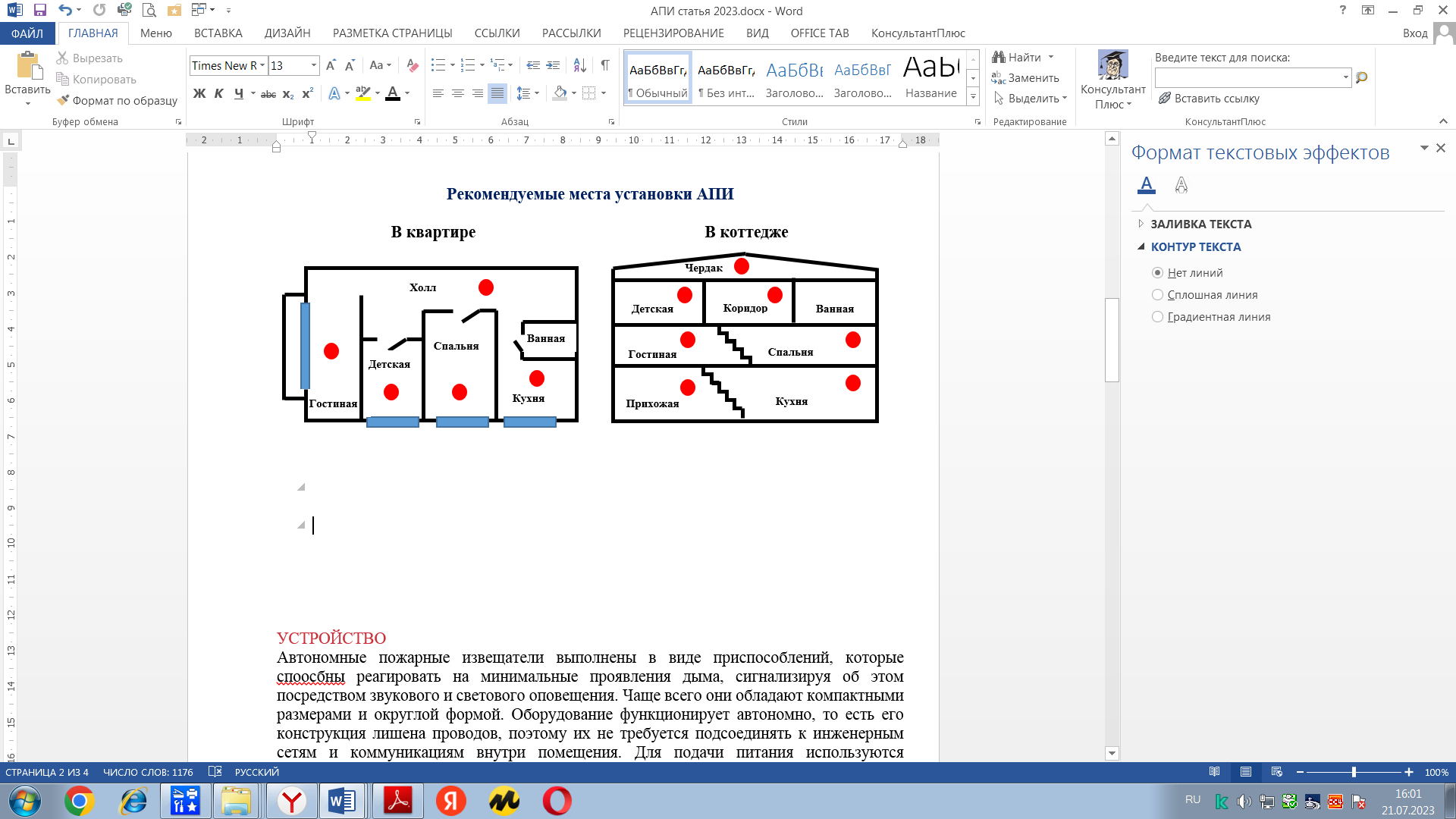 АПИ устанавливаются повсеместно, и уже получили определенные отзывы от людей. Благодаря этому удалось сформировать перечень основных положительных характеристик данных приборов, к которым отнесены следующие: 1) автономность (для оборудования не требуется внешний источник электрической энергии);2) достаточно громкое звучание;3) возможность менять расположение, устанавливая датчики так, как это удобно;4) для монтажа не требуется каких-то особых знаний, поэтому легко выполнить его своими силами;5) прибор извещает о том, что элемент питания требуется заменить.Если Ваше жилье не оборудовано АПИ от Застройщика, то нужно обязательно задуматься о том, чтобы сделать это самостоятельно или с помощью специалистов.Перед приобретением АПИ обязательно необходимо ознакомиться с его параметрами и характеристиками. Они должны соответствовать следующим базовым показателям: - звуковой сигнал должен иметь громкость не более 85 дБ;- средняя продолжительность звучания сигнала составляет 4 минуты;- имеет тестовый запуск и специальный световой индикатор;- один прибор поддерживает действие на территории 35-85 квадратных метров;- устройство поддерживает работу при условии температуры среды от -10 до +55 градусов;- автоматическая подача сигнала о снижении заряда батареи.Автономные пожарные извещатели способны предотвратить крупные бытовые пожары, поскольку позволяют обнаружить их на самом начальном этапе возгорания. Расходы на приобретение подобного устройства окупятся тем, что всем членам семьи и обитателям жилища будет обеспечена полная безопасность.Выбор за Вами!________________